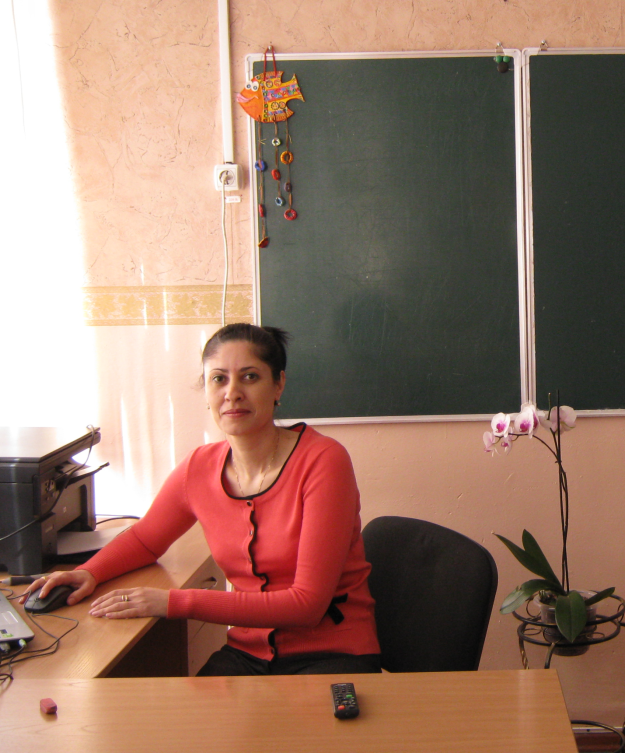 Алтайский крайг.БелокурихаПалкина МубаракСадыкжанова.Учитель физической культуры. «Спорт формирует культуру оптимизма, культуру бодрости»   А.В. ЛуначарскийДата рождения:09.02.1971 годМесто работы:Муниципальное бюджетное общеобразовательное учреждение» Белокурихинская средняя общеобразовательная школа №2»Общий трудовой / педагогический стаж:27/23Образование:Каменское педагогическое училище, 1992г. Специальность, квалификация по диплому Физическая культура, учитель физической культуры, инструктор по туризму.Хобби:ВязаниеПедагогическое кредо:«Цель жизни- самовыражение. Проявить  во всей полноте свою сущность-вот для чего мы живем».О.Уайльд.Материалы  заочного тура:Ссылка на интернет-ресурс:  http://palkinam.ucoz.net/ 